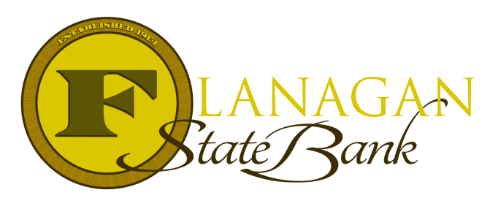 Maximum Seller Contribution Chart It is hard to always remember which agency allows what.  We have created an easy chart to help you know what the seller contributions can be by agency.  Seller contributions are defined as the amount a seller designates to help pay for closing costs and prepaid costs for the buyer’s loan.  If you have questions about this or other items that come up on a contract, please let me know!~ Provided to you by ~Name: 						Phone: Title:           					Email:Address: 					City, State, ZipApply Now Link:Owner OccupiedInvestment PropertyFNMA & FHLMCLTV/CLTV90.01 or greater         3% max75.01 to 90.00           6% max75.00 or less              9% max2% maxFHA6% max for all loan typesN/AVA4% towards Closing Costs & PrePaids2% towards discount PointsN/AUSDA6%Closing costs and Prepaids can be financed up to 100% of appraised value using the difference between contract price and appraised valueN/A